子ども公民館事業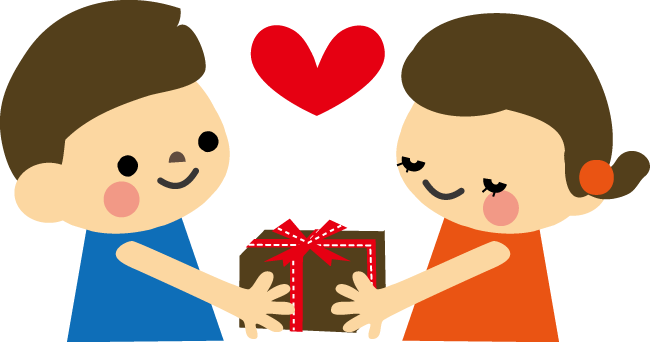 みんなで楽しく作りましょう！開催日　　平成31年2月11日（月）祝日時　間　　午前１０時 ～ １２時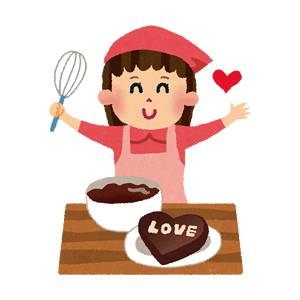 場　所　　芋井公民館　調理実習室定　員　　２５名（年少以上）先着順参加費　　一人100円（当日ご持参ください）持ち物　　エプロン・三角巾・ふきんお申込み　　 芋井公民館の窓口または、電話・FAX・E-mailにて受け付けております。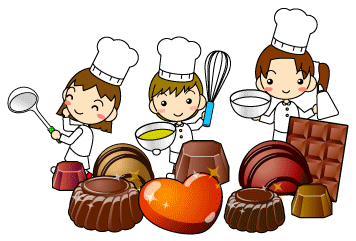 